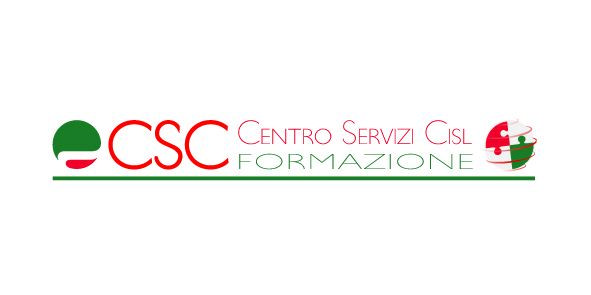 “Il processo di vendita è una sequenza di due momenti.Primo, devi educare te stesso. Poi, devi educare il cliente.” COME, QUANDO E DOVEDurata: 522 ore (176 ore di teoria, 10 ore di orientamento e 336 ore di tirocinio aziendale).L’attività che si svolgerà a Verona nel periodo SETTEMBRE 2015 e prevede una frequenza giornaliera obbligatoria di 8 ore dal lunedì al venerdì.Destinatari: 8 giovani diplomati (giovani 19-29 anni che non lavorano e che non sono iscritti ad un regolare corso di studi o di formazione).Per poter accedere alla selezione e partecipare al corso è necessario registrarsi direttamente nel portale della Regione Veneto di “Garanzia Giovani” (www.cliclavoroveneto.it) oppure www.garanziagiovaniveneto.it DOCUMENTAZIONE NECESSARIA ALL’AMMISSIONE ALLE SELEZIONI:Domanda di ammissione (scaricabile dal sito: www.cislverona.it )Curriculum vitae Fotocopia titolo di studioFotocopia Codice Fiscale e Carta IdentitàIl “Patto di Servizio Garanzia Giovani” rilasciato dal Centro per l’Impiego di competenza o da uno Youth CornerModalità di selezione: I candidati che avranno inviato via mail la documentazione entro le ore 12.00 del 01/09/2015 verranno contattati per partecipare alle selezioni. Mariasole Ragaiolo – 045.8205163 o mail to: formazionefse@gmail.comDicono di noi“E’ stato un piacere incontrare personale qualificato e capace che ci ha dato degli utili suggerimenti su come procedere con le pratiche.”“Coppia giovane con figli – marzo 2015”“Ho trovato finalmente le risposte ai miei quesiti grazie a professionalità e competenza.”“Donna adulta – aprile 2015”CHI SIAMOSiamo un ente accreditato alla formazione e ai servizi al lavoro presso la Regione Veneto.Negli ultimi anni abbiamo erogato:Corsi di formazione per la gestione buste paga. Corsi di formazione in ambito fiscale. Più di 10 interventi finanziati per i dipendenti delle ditte.